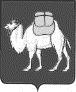 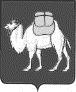 ТЕРРИТОРИАЛЬНАЯ ИЗБИРАТЕЛЬНАЯ КОМИССИЯ СОСНОВСКОГО РАЙОНА Р Е Ш Е Н И Е    07 августа 2020 года                                                                          № 138/700 с. ДолгодеревенскоеРассмотрев заявление кандидата в депутаты Собрания депутатов Сосновского муниципального района по избирательному округу №4 Арбузина Артема Владимировича о снятии своей кандидатуры, в соответствии с пунктом 2 статьи 76 Федерального закона «Об основных гарантиях избирательных прав и права на участие в референдуме граждан Российской Федерации» территориальная избирательная комиссия Сосновского района РЕШАЕТ:1. Аннулировать регистрацию кандидата в депутаты Собрания депутатов Сосновского муниципального района по избирательному округу № 4 Арбузина Артема Владимировича2. Уведомить Арбузина Артема Владимировича о необходимости закрытия специального избирательного счета и предоставления финансового отчета о поступлении и расходовании средств избирательного фонда кандидата в территориальную избирательную комиссию Сосновского района в установленном законом порядке.3. Выданное удостоверение зарегистрированного кандидата в депутаты Собрания депутатов Сосновского муниципального района по избирательному округу № 4 Арбузина Артема Владимировича считать недействительным.4. Опубликовать настоящее решение в газете Сосновская Нива.5. Контроль за выполнением настоящего решения возложить на секретаря территориальной избирательной комиссии Сосновского района И.М. Щастливую.Председатель комиссии                                                                        Т.Б. КорниенкоСекретарь комиссии                                                                              И.М. ЩастливаяОб аннулировании регистрации кандидата в депутаты Собрания депутатов Сосновского муниципального района по избирательному округу №4 Арбузина Артема Владимировича